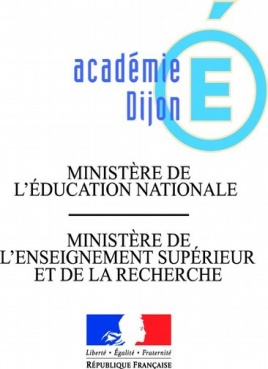 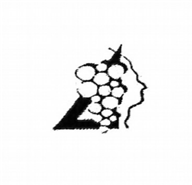 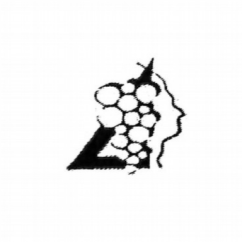 Objet : orientation de votre enfant après la troisièmeMadame, Monsieur,J'ai le plaisir de vous inviter prochainement à une réunion d'information :le jeudi 2 février 2017 à 18 heures au self, Mme Bailly-Bechet, conseillère d'orientation-psychologue, présentera les filières et formations en lycée général, technologique et professionnel.Ce temps fort est complémentaire : de la venue Bus de l'Apprentissage qui passera au collège le 09 février 2017, du Carrefour des Carrières au Féminin prévu à Autun le vendredi 10 février 2017 après-midi 13 h 30 – 17 h, Parc des Expositions “L’Eduen”, Avenue André Frenaud. Pas d'organisation par le collège, prévoir des déplacements individuels de l'élève avec sa famille,des entretiens d'orientation qui auront lieu au cours de ce second trimestre.Nous sommes, par ailleurs, à votre disposition pour répondre à toutes les questions que vous vous posez sur l'orientation en général et sur celle de votre enfant en particulier.Enfin, vous aurez la possibilité de vous rendre à partir du 1er février 2017 aux « journées portes ouvertes » des établissements de votre choix ; le calendrier de ces journées est disponible sur le site du collège ou sur celui de l'Onisep Dijon.Nous vous inviterons de nouveau au collège afin de rencontrer les proviseurs des lycées Mâconnais pour une présentation ciblée des filières du bassin.Je vous prie d'agréer, Madame, Monsieur, l'expression de mes sentiments dévoués.Madame le Principal  Béatrice BERNARD